«12» августа  2021г.								                  № 238							«О внесении изменений в постановление администрации поселка Березовка Березовского района Красноярского края от 19.04.2017 № 188 «Об утверждении Порядка формирования, ведения и обязательного опубликования перечня муниципального имущества, свободного от прав третьих лиц (за исключением имущественных прав субъектов малого и среднего  предпринимательства)»	В соответствии с Федеральным законом от 06.10.2003 № 131-ФЗ «Об общих принципах организации местного самоуправления в Российской Федерации», Федеральным законом от 24.07.2007г. № 209-ФЗ «О развитии малого и среднего предпринимательства в Российской Федерации», руководствуясь Уставом посёлка Березовка, ПОСТАНОВЛЯЮ:1.Внести в постановление администрации поселка Березовка Березовского района Красноярского края от 19.04.2017 № 188 «Об утверждении Порядка формирования, ведения и обязательного опубликования перечня муниципального имущества, свободного от прав третьих лиц (за исключением имущественных прав субъектов малого и среднего  предпринимательства)» следующие изменения:в Порядке формирования, ведения и обязательного опубликования перечня муниципального имущества, свободного от прав третьих лиц (за исключением имущественных прав субъектов малого и среднего  предпринимательствапункт 9 изложить в следующей редакции:«Объект муниципальной собственности исключается из Перечня в следующих случаях:- прекращения права муниципальной собственности на Объект; - гибели или уничтожения Объекта;- невостребованности объекта для целей, указанных в п.1 настоящего Порядка;-необходимости использования объекта для муниципальных или государственных нужд;- в случае передачи в установленном законом порядке объекта в государственную собственность Российской Федерации.Объект исключается из Перечня в месячный срок со дня получения информации, указанной в подпунктах пункта 9 Порядка.».2.Контроль за исполнением настоящего Постановления оставляю за собой.3.Постановление вступает в силу со дня, следующего за днем его официального  опубликования в газете «Пригород».Глава посёлка 		   							С.А.Суслов 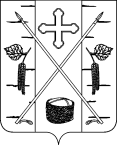 АДМИНИСТРАЦИЯ ПОСЕЛКА БЕРЕЗОВКАБЕРЕЗОВСКОГО РАЙОНА КРАСНОЯРСКОГО КРАЯПОСТАНОВЛЕНИЕп. Березовка